ПриложенияМодель трех вопросов по теме: «Мы живём на Урале»ПЕРСПЕКТИВНОЕ ПЛАНИРОВАНИЕ СОВМЕСТНОЙ ОБРАЗОВАТЕЛЬНОЙ ДЕЯТЕЛЬНОСТИ С ДЕТЬМИ  6-7 лет ЛЕТПО ТЕМЕ : МЫ ЖИВЁМ НА УРАЛЕ     гр. «Любознайки»Фотоотчет.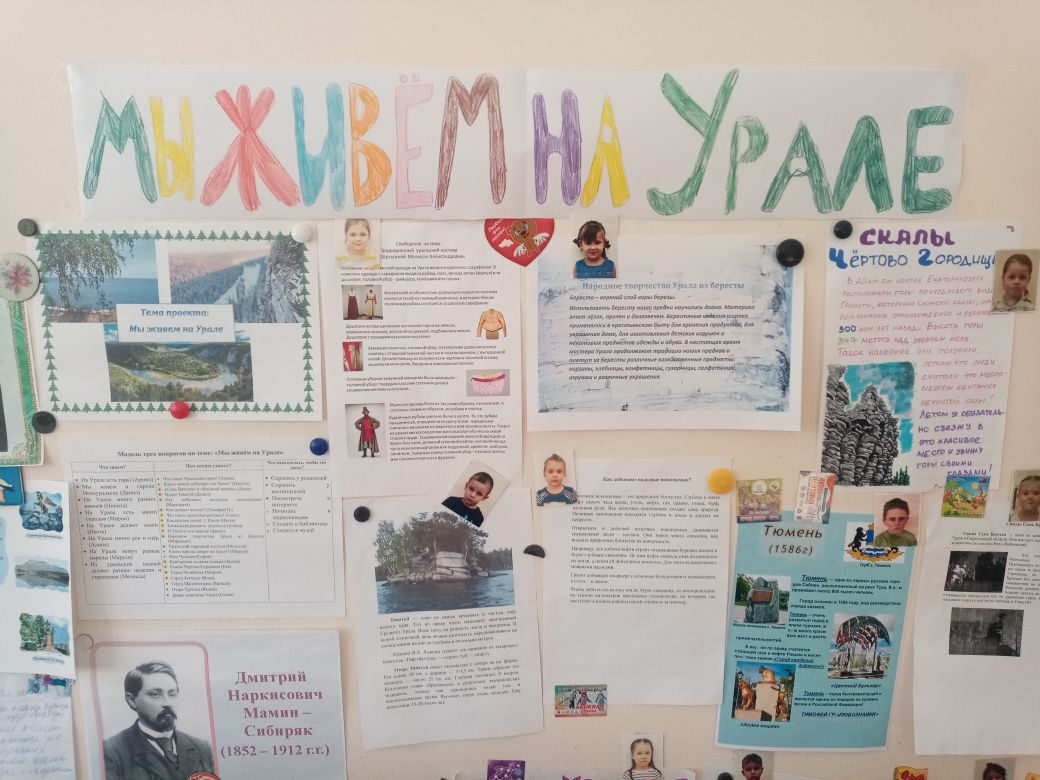 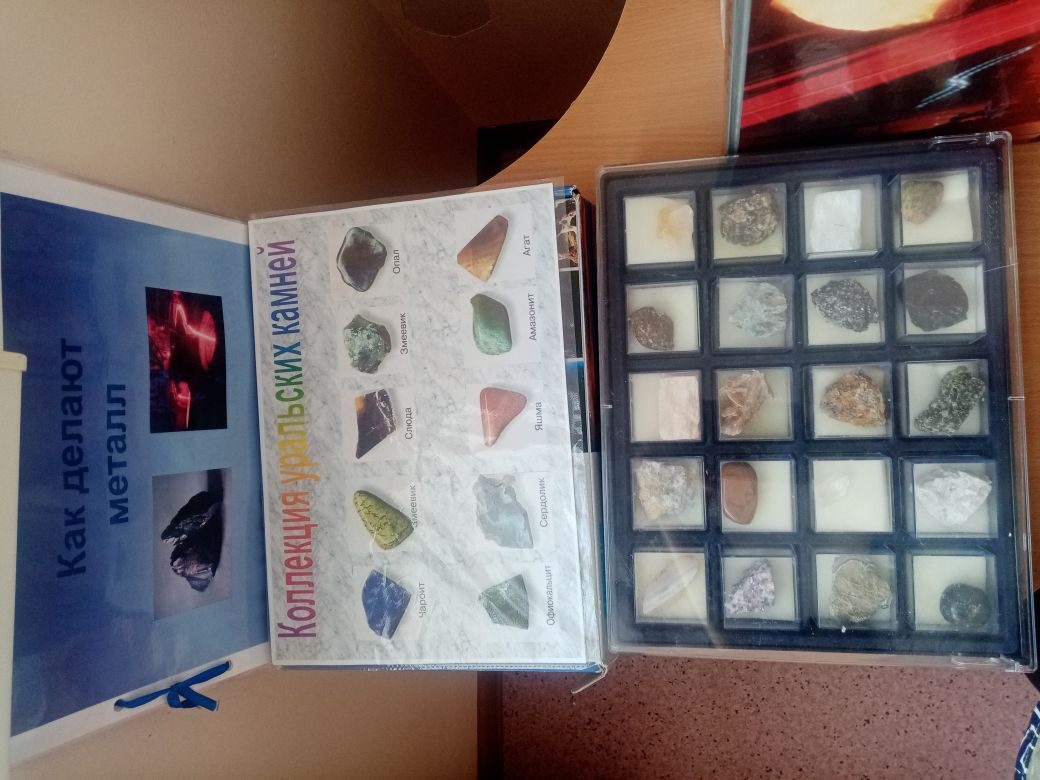 Индивидуальные сообщения по теме проекта.                                                                      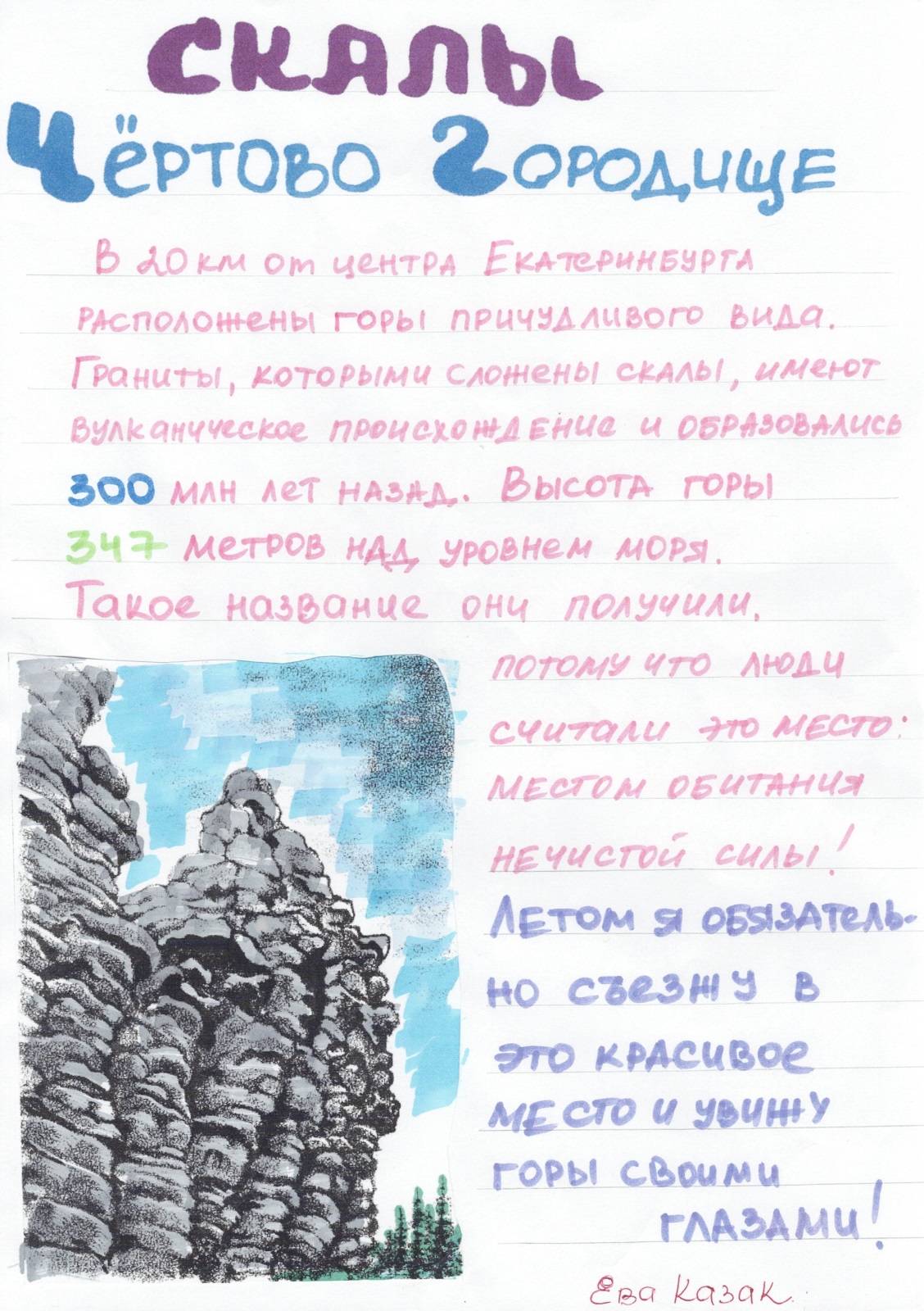 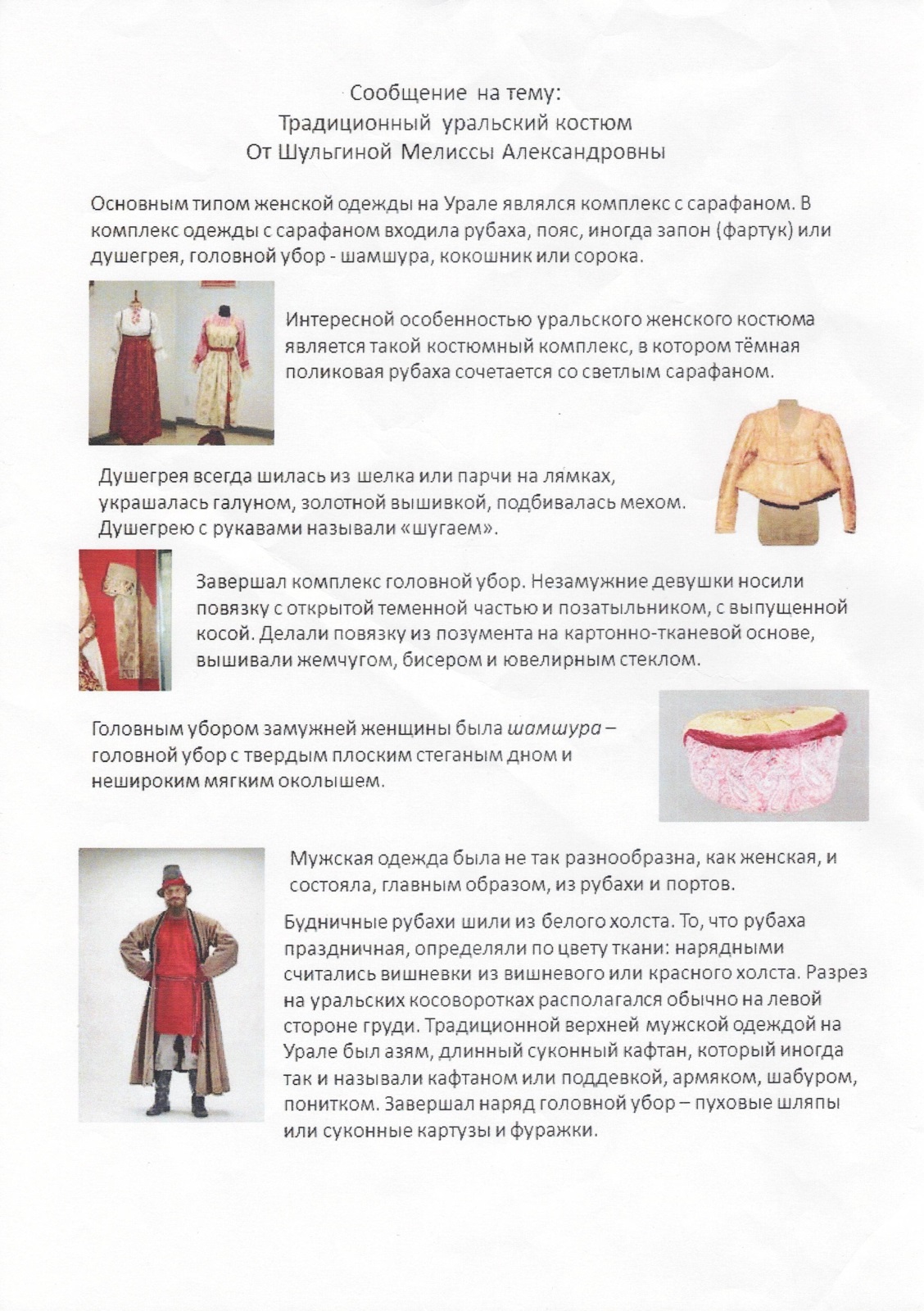 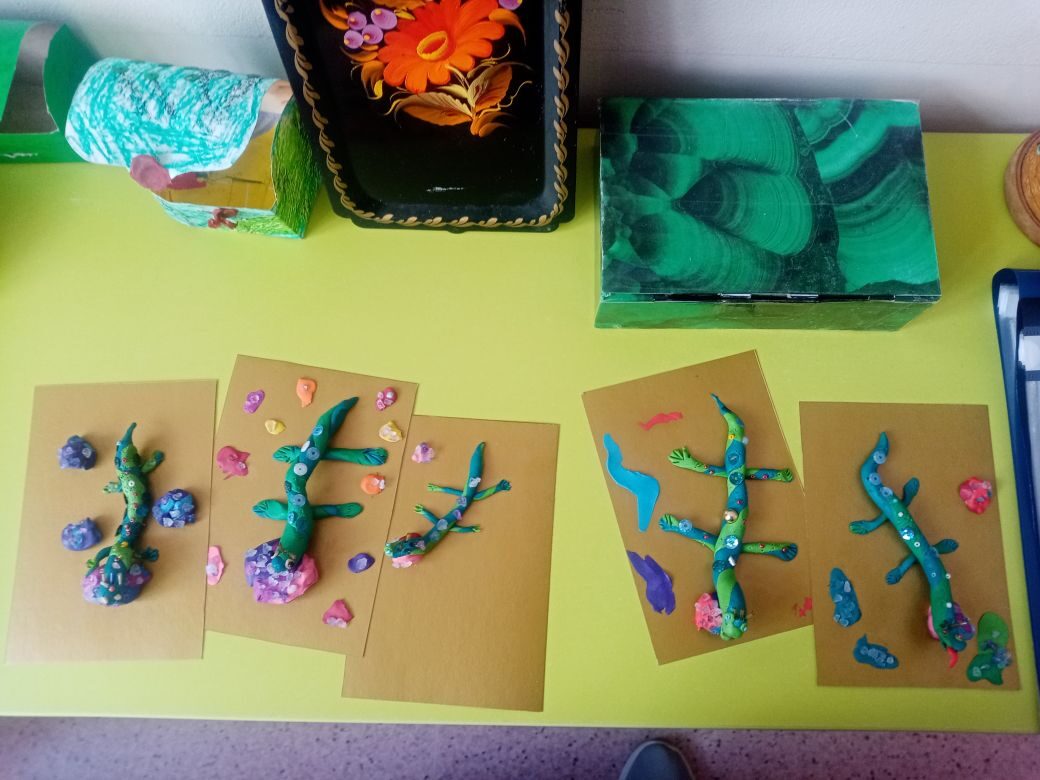 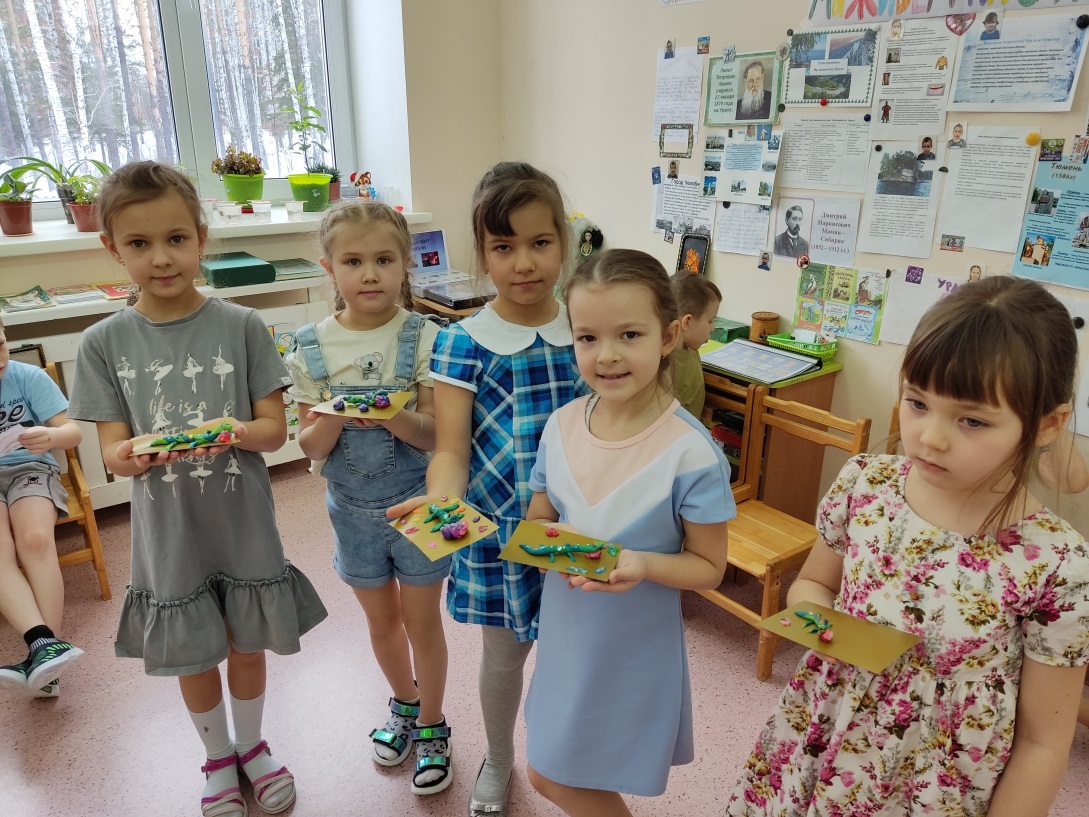                                                                                               Поделки по мотивам сказов Бажова             Статья в местной газете о нашем проекте.      https://vk.com/wall-155963438_592                                                                                                                             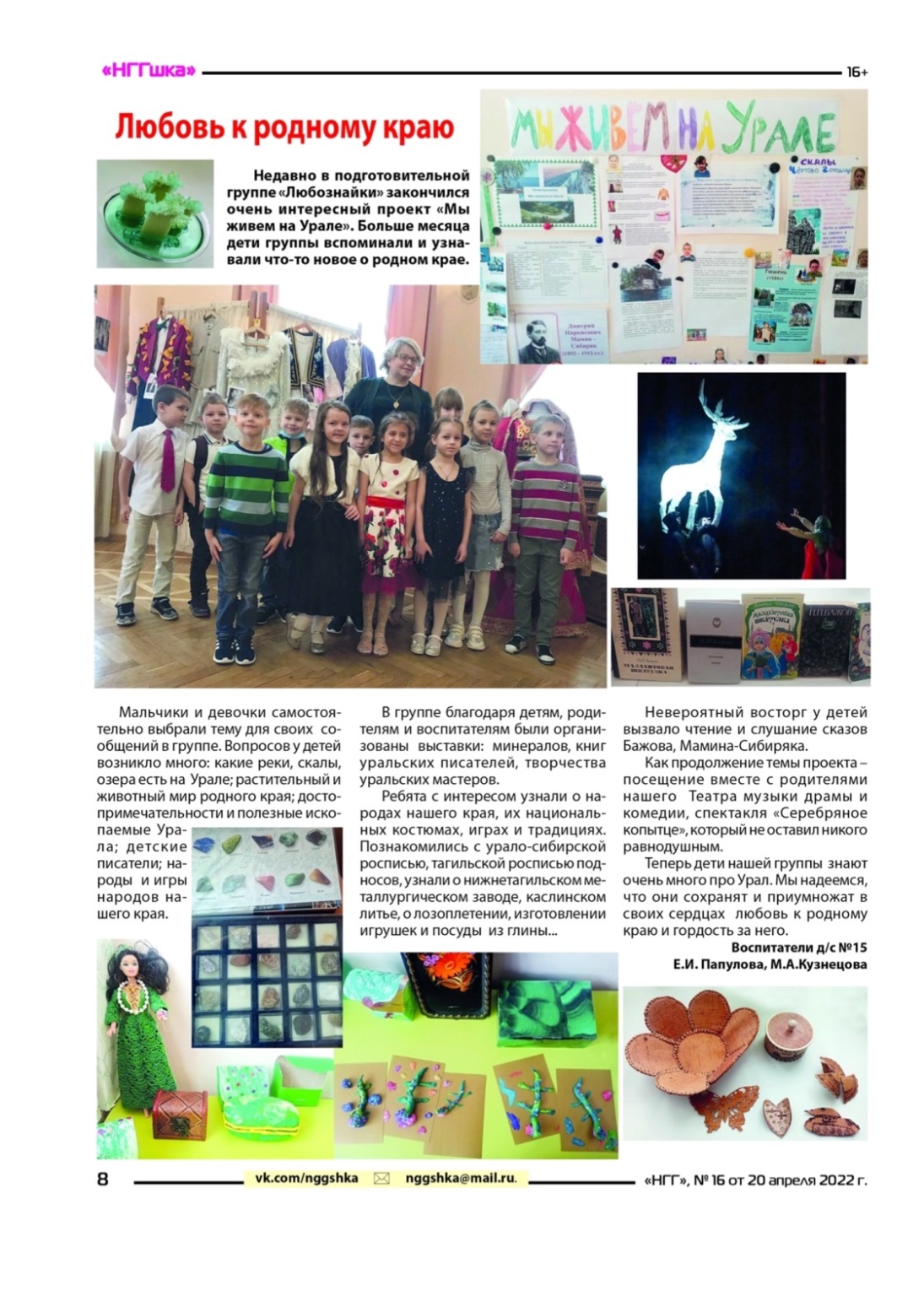 Что знаем?Что хотим узнать?Что надо сделать, чтобы это знать?На Урале есть горы (Арина)Мы живем в городе Новоуральске (Данил)На Урале много разных камней (Никита)На Урале есть много городов (Мирон)На Урале делают танки (Настя)На Урале много рек и озёр (Алина)На Урале живут разные народы (Маруся)Из уральских камней делают разные поделки и украшения (Мелисса)Что такое Уральские горы? (Арина)Какие камни добывают на Урале? (Никита)«Семь братьев» и «Висячий камень» (Дина)Озеро Таватуй (Данил)Как добывают полезные ископаемые? (Маргарита)Как делают металл? (Тимофей П.)Что такое уральская роспись? (Саша)Каслинское литьё, г. Касли (Настя)Тагильская роспись  подносов (Алина)Н.Тагил и его заводы (Давид)Народное творчество Урала из бересты (Марианна)Уральский народный костюм (Мелисса)Какие народы живут на Урале? (Маруся)Река Чусовая (София)Кунгурская ледяная пещера (Артем)Скалы Чертово Городище (Ева)Город Челябинск (Мирон)Город Златоуст (Вика)Город Магнитогорск (Матвей)Озеро Тургояк (Вадим)Дикие животные Урала (Семён)Спросить у родителейСпросить у воспитателейПосмотреть в интернетеПочитать в энциклопедииСходить в театрСходить в музейОбразовательная областьЦентрыЗадачи Предполагаемый результатЛичностные изменения у ребенкаСодержание совместной образовательной деятельности с детьми в Центрах активностиВключённость родителей в образовательный процессФизическое развитиеЦентр Движения, Открытая площадкаГрупповой сбор-Развитие мотивации к двигательной активности и развитие потребности в физическом совершенствовании-развитие физических качеств- умение через физическую активность получить эмоциональную  разрядку;- получение радости от ощущения собственной успешности;- развитие мелкой моторики.- развитие тактильного восприятия.- развитие остроты зрительного восприятия.- развитие крупной моторики.- приобретение опыта координации зрения и руки.- умение сотрудничать с другими детьми и действоватьпо очереди.- появление чувства  уважения к чужим идеям.- появление ответственности за сохранность материалов.- стремление  детей к принятию совместных решенийи к реализации совместных замыслов.планированию.- появление основ художественного вкуса.- появляется стремление к творческому самовыражению;- формирование способности ценить культурное и художественное  наследие.- формирование элементарных математическихпредставлений о формах, размерах, объеме, величине, времени.- умение размышлять, сопоставлять,формулировать вопросы, делать собственные выводы.- умение контролировать свое поведение;- умение выполнять простые правила, следовать простому алгоритму(в работе с предметами или общении в группе);- способность организовывать свою работу;- умение задавать вопросы и отвечать на вопросы в пределах своейосведомленности и опыта;- способность присваивать полученную информацию (слушать, наблюдать);совершать на элементарном уровне действия по обработкеинформации: сравнивать, обобщать, выделять признаки, замечатьизменения;- делать спонтанные и подготовленные высказывания в пределахопределенной заранее темы;- п/и народов Урала (картотека игр);-  участие в «Лыжне России 2022» на территории детского сада - участие родителей вместе с детьми в «Лыжне России»Физическое развитиеЦентр Движения, Групповой сбор-Развитие ценностного отношения к здоровью и жизни человека-Формирование представлений о здоровье, основах ЗОЖ и правилах здоровьесберегающего поведения.- умение через физическую активность получить эмоциональную  разрядку;- получение радости от ощущения собственной успешности;- развитие мелкой моторики.- развитие тактильного восприятия.- развитие остроты зрительного восприятия.- развитие крупной моторики.- приобретение опыта координации зрения и руки.- умение сотрудничать с другими детьми и действоватьпо очереди.- появление чувства  уважения к чужим идеям.- появление ответственности за сохранность материалов.- стремление  детей к принятию совместных решенийи к реализации совместных замыслов.планированию.- появление основ художественного вкуса.- появляется стремление к творческому самовыражению;- формирование способности ценить культурное и художественное  наследие.- формирование элементарных математическихпредставлений о формах, размерах, объеме, величине, времени.- умение размышлять, сопоставлять,формулировать вопросы, делать собственные выводы.- умение контролировать свое поведение;- умение выполнять простые правила, следовать простому алгоритму(в работе с предметами или общении в группе);- способность организовывать свою работу;- умение задавать вопросы и отвечать на вопросы в пределах своейосведомленности и опыта;- способность присваивать полученную информацию (слушать, наблюдать);совершать на элементарном уровне действия по обработкеинформации: сравнивать, обобщать, выделять признаки, замечатьизменения;- делать спонтанные и подготовленные высказывания в пределахопределенной заранее темы;- беседы: «Польза витаминов», «Что такое закаливание», «Зимние виды спорта»Совместные игры на прогулке.Социально-коммуникативное развитиеЦентрОткрытая площадкаЦентр Литературы,-Уточнение и расширение представлений о способах безопасного поведения в опасных ситуациях в быту, на улице, в природе.-Освоение некоторых видов ручного труда-Выполнение процессов самообслуживания-Самообслуживание-Труд в природе- умение через физическую активность получить эмоциональную  разрядку;- получение радости от ощущения собственной успешности;- развитие мелкой моторики.- развитие тактильного восприятия.- развитие остроты зрительного восприятия.- развитие крупной моторики.- приобретение опыта координации зрения и руки.- умение сотрудничать с другими детьми и действоватьпо очереди.- появление чувства  уважения к чужим идеям.- появление ответственности за сохранность материалов.- стремление  детей к принятию совместных решенийи к реализации совместных замыслов.планированию.- появление основ художественного вкуса.- появляется стремление к творческому самовыражению;- формирование способности ценить культурное и художественное  наследие.- формирование элементарных математическихпредставлений о формах, размерах, объеме, величине, времени.- умение размышлять, сопоставлять,формулировать вопросы, делать собственные выводы.- умение контролировать свое поведение;- умение выполнять простые правила, следовать простому алгоритму(в работе с предметами или общении в группе);- способность организовывать свою работу;- умение задавать вопросы и отвечать на вопросы в пределах своейосведомленности и опыта;- способность присваивать полученную информацию (слушать, наблюдать);совершать на элементарном уровне действия по обработкеинформации: сравнивать, обобщать, выделять признаки, замечатьизменения;- делать спонтанные и подготовленные высказывания в пределахопределенной заранее темы;«Минутки безопасности» - «Осторожно, лёд!», «Правила поведения на прогулке зимой». Строительство снежных фигур на участке.Привлечение родителей к строительству снежных построек.Социально-коммуникативное развитиеЦентр Игры и драматизации,Групповой сбор-Развитие игровой деятельности (сюжетно – ролевых, театрализованных, режиссёрских, и др. видов творческих игр)-Формирование первичных личностных, семейных, гендерных представлений, представлений об обществе, стране, мире.-Приобщение к элементарным общепринятым нормам м правилам взаимоотношения со сверстниками.- умение через физическую активность получить эмоциональную  разрядку;- получение радости от ощущения собственной успешности;- развитие мелкой моторики.- развитие тактильного восприятия.- развитие остроты зрительного восприятия.- развитие крупной моторики.- приобретение опыта координации зрения и руки.- умение сотрудничать с другими детьми и действоватьпо очереди.- появление чувства  уважения к чужим идеям.- появление ответственности за сохранность материалов.- стремление  детей к принятию совместных решенийи к реализации совместных замыслов.планированию.- появление основ художественного вкуса.- появляется стремление к творческому самовыражению;- формирование способности ценить культурное и художественное  наследие.- формирование элементарных математическихпредставлений о формах, размерах, объеме, величине, времени.- умение размышлять, сопоставлять,формулировать вопросы, делать собственные выводы.- умение контролировать свое поведение;- умение выполнять простые правила, следовать простому алгоритму(в работе с предметами или общении в группе);- способность организовывать свою работу;- умение задавать вопросы и отвечать на вопросы в пределах своейосведомленности и опыта;- способность присваивать полученную информацию (слушать, наблюдать);совершать на элементарном уровне действия по обработкеинформации: сравнивать, обобщать, выделять признаки, замечатьизменения;- делать спонтанные и подготовленные высказывания в пределахопределенной заранее темы; -  драматизация сказок уральских писателей  по желанию детей.- сюж.-рол.игра: «Путешествие по Уралу»- театральная инсценировка для родителей «Алёнушкины сказки»- создание настольных игр по мотивам сказов БажоваПривлечение к подготовке и участию в театральной инсценировкеПознавательное развитиеЦентр познания и науки, Центр математики, Центр конструирования- Развитие познавательно-исследовательской и продуктивной (конструктивной) деятельности.- Формирование целостной картины мира, расширение кругозора детей.- умение через физическую активность получить эмоциональную  разрядку;- получение радости от ощущения собственной успешности;- развитие мелкой моторики.- развитие тактильного восприятия.- развитие остроты зрительного восприятия.- развитие крупной моторики.- приобретение опыта координации зрения и руки.- умение сотрудничать с другими детьми и действоватьпо очереди.- появление чувства  уважения к чужим идеям.- появление ответственности за сохранность материалов.- стремление  детей к принятию совместных решенийи к реализации совместных замыслов.планированию.- появление основ художественного вкуса.- появляется стремление к творческому самовыражению;- формирование способности ценить культурное и художественное  наследие.- формирование элементарных математическихпредставлений о формах, размерах, объеме, величине, времени.- умение размышлять, сопоставлять,формулировать вопросы, делать собственные выводы.- умение контролировать свое поведение;- умение выполнять простые правила, следовать простому алгоритму(в работе с предметами или общении в группе);- способность организовывать свою работу;- умение задавать вопросы и отвечать на вопросы в пределах своейосведомленности и опыта;- способность присваивать полученную информацию (слушать, наблюдать);совершать на элементарном уровне действия по обработкеинформации: сравнивать, обобщать, выделять признаки, замечатьизменения;- делать спонтанные и подготовленные высказывания в пределахопределенной заранее темы;- знакомство с географической картой Урала- создание альбома «Города Урала»- Создание макетов : «Жители северного Урала», «Уральские горы»- экспериментирование «Свойства магнита», «Выращивание кристаллов из соли»- индивидуальные сообщения по теме проекта- ФЭМП: занятия в тетради «Игралочка»Занятия с детьми по математике в тетради «Игралочка», наблюдение за природой в совместных прогулках.Помощь в подготовке индивидуальных  проектовРечевое развитиеЦентр литературы,Групповой сбор-Формирование и развитие общения познавательно- исследовательского характера и средств общения-задавать вопросы взрослому, используя разнообразные формулировки-Использовать элементарные формы речи-рассуждения для планирования деятельности, доказательства объяснения-Составлять творческие рассказы, сказки, загадки- умение через физическую активность получить эмоциональную  разрядку;- получение радости от ощущения собственной успешности;- развитие мелкой моторики.- развитие тактильного восприятия.- развитие остроты зрительного восприятия.- развитие крупной моторики.- приобретение опыта координации зрения и руки.- умение сотрудничать с другими детьми и действоватьпо очереди.- появление чувства  уважения к чужим идеям.- появление ответственности за сохранность материалов.- стремление  детей к принятию совместных решенийи к реализации совместных замыслов.планированию.- появление основ художественного вкуса.- появляется стремление к творческому самовыражению;- формирование способности ценить культурное и художественное  наследие.- формирование элементарных математическихпредставлений о формах, размерах, объеме, величине, времени.- умение размышлять, сопоставлять,формулировать вопросы, делать собственные выводы.- умение контролировать свое поведение;- умение выполнять простые правила, следовать простому алгоритму(в работе с предметами или общении в группе);- способность организовывать свою работу;- умение задавать вопросы и отвечать на вопросы в пределах своейосведомленности и опыта;- способность присваивать полученную информацию (слушать, наблюдать);совершать на элементарном уровне действия по обработкеинформации: сравнивать, обобщать, выделять признаки, замечатьизменения;- делать спонтанные и подготовленные высказывания в пределахопределенной заранее темы;Речевое развитиеЦентр литературы,  групповой сбор, Расширять круг детского чтения за счет включения произведений на новые темы.Формировать способность понимать причинно – следственные связи в прочитанном тексте.Развитие литературной речи.- умение через физическую активность получить эмоциональную  разрядку;- получение радости от ощущения собственной успешности;- развитие мелкой моторики.- развитие тактильного восприятия.- развитие остроты зрительного восприятия.- развитие крупной моторики.- приобретение опыта координации зрения и руки.- умение сотрудничать с другими детьми и действоватьпо очереди.- появление чувства  уважения к чужим идеям.- появление ответственности за сохранность материалов.- стремление  детей к принятию совместных решенийи к реализации совместных замыслов.планированию.- появление основ художественного вкуса.- появляется стремление к творческому самовыражению;- формирование способности ценить культурное и художественное  наследие.- формирование элементарных математическихпредставлений о формах, размерах, объеме, величине, времени.- умение размышлять, сопоставлять,формулировать вопросы, делать собственные выводы.- умение контролировать свое поведение;- умение выполнять простые правила, следовать простому алгоритму(в работе с предметами или общении в группе);- способность организовывать свою работу;- умение задавать вопросы и отвечать на вопросы в пределах своейосведомленности и опыта;- способность присваивать полученную информацию (слушать, наблюдать);совершать на элементарном уровне действия по обработкеинформации: сравнивать, обобщать, выделять признаки, замечатьизменения;- делать спонтанные и подготовленные высказывания в пределахопределенной заранее темы;- чтение книг Бажова, Мамина-Сибиряка- пословицы, поговорки об Урале- составление описательных рассказов об Урале (по картинкам)- викторина по сказкам уральских писателей- просмотр мультфильмов по сказам Бажова  Чтение дома художественной литературыХудожественно-эстетическое развитиеЦентр  искусства -Развитие продуктивной деятельности детей,  Детского творчества и приобщение к искусству изобразительной деятельности - умение через физическую активность получить эмоциональную  разрядку;- получение радости от ощущения собственной успешности;- развитие мелкой моторики.- развитие тактильного восприятия.- развитие остроты зрительного восприятия.- развитие крупной моторики.- приобретение опыта координации зрения и руки.- умение сотрудничать с другими детьми и действоватьпо очереди.- появление чувства  уважения к чужим идеям.- появление ответственности за сохранность материалов.- стремление  детей к принятию совместных решенийи к реализации совместных замыслов.планированию.- появление основ художественного вкуса.- появляется стремление к творческому самовыражению;- формирование способности ценить культурное и художественное  наследие.- формирование элементарных математическихпредставлений о формах, размерах, объеме, величине, времени.- умение размышлять, сопоставлять,формулировать вопросы, делать собственные выводы.- умение контролировать свое поведение;- умение выполнять простые правила, следовать простому алгоритму(в работе с предметами или общении в группе);- способность организовывать свою работу;- умение задавать вопросы и отвечать на вопросы в пределах своейосведомленности и опыта;- способность присваивать полученную информацию (слушать, наблюдать);совершать на элементарном уровне действия по обработкеинформации: сравнивать, обобщать, выделять признаки, замечатьизменения;- делать спонтанные и подготовленные высказывания в пределахопределенной заранее темы;- знакомство с народным творчеством Урала (роспись подносов, поделки из бересты, литье)- рисование: «Сказы Бажова», «Уральский поднос»- лепка: «Ящерка», «Малахитовая шкатулка»- аппликация : «Уральские горы» Рисунок выходного дня «Мой город»Художественно-эстетическое развитиеЦентр Игры и драматизации,-Развитие представлений о многообразии музыкальных форм и жанров, композиторов и их музыки-Развитие умений комбинировать и создавать элементарные оригинальные фрагменты мелодий, танцев- умение через физическую активность получить эмоциональную  разрядку;- получение радости от ощущения собственной успешности;- развитие мелкой моторики.- развитие тактильного восприятия.- развитие остроты зрительного восприятия.- развитие крупной моторики.- приобретение опыта координации зрения и руки.- умение сотрудничать с другими детьми и действоватьпо очереди.- появление чувства  уважения к чужим идеям.- появление ответственности за сохранность материалов.- стремление  детей к принятию совместных решенийи к реализации совместных замыслов.планированию.- появление основ художественного вкуса.- появляется стремление к творческому самовыражению;- формирование способности ценить культурное и художественное  наследие.- формирование элементарных математическихпредставлений о формах, размерах, объеме, величине, времени.- умение размышлять, сопоставлять,формулировать вопросы, делать собственные выводы.- умение контролировать свое поведение;- умение выполнять простые правила, следовать простому алгоритму(в работе с предметами или общении в группе);- способность организовывать свою работу;- умение задавать вопросы и отвечать на вопросы в пределах своейосведомленности и опыта;- способность присваивать полученную информацию (слушать, наблюдать);совершать на элементарном уровне действия по обработкеинформации: сравнивать, обобщать, выделять признаки, замечатьизменения;- делать спонтанные и подготовленные высказывания в пределахопределенной заранее темы;— Слушаем народную музыку, а также музыку русских композиторов.
— Римский-Корсаков «Сказка о царе Салтане» (фрагменты). Поход выходного дня в театр , спектакль «Серебряное копытце»